Block Notes n. 18, settembre 2020Dipartimento Welfare e nuovi diritti della Cgil Lombardia A cura di M. Vangi, L. Finazzi, V. Segato, M. Vespa In questo numeroDalle Agenzie di stampa regionali: Allarme vaccini: la regione non ne avrà abbastanzaLa regione non sa dove mettere gli anziani La sanità brianzola cambia e nessuno sa nulla Girelli presidente della Commissione d’inchiestaLombardia socialeDalle Agenzie di stampa nazionali: Linee di indirizzo per il governo del percorso del paziente chirurgico programmatoGestione Covid-19 all'interno degli istituti penitenziari: linee di indirizzo Covid 19: indicazioni operative per gestire casi e focolai nelle scuole Il testo e le osservazioni riparto del fondo per le politiche sociali anno 2020 Vaccino antinfluenzale: già disponibili 17,5 milioni di dosi Infermiere di famiglia e di comunità: linee di indirizzo Speranza, fare una riforma che non sia fatta di tagli Inail: contagi sul lavoro da Covid-19 per categorie e territori Sanità: indicazioni su nuove norme per stabilizzazioni personale SSNSpecialistica ambulatoriale a distanza e telemedicinaDalle Agenzie di stampa regionali: Da “Settegiorni PD”, news letter del gruppo PD in Consiglio regionale Dalla newsletter n. 519 del 31 luglio 2020Allarme vaccini: la regione non ne avrà abbastanza. Tra gare sbagliate, soppresse e revocate a rischio uno dei pilastri della strategia contro il coronavirus. Servirebbero cinque milioni di vaccini al sistema sanitario lombardo, ma la Regione ne ha poco più di 400.000 dosi, secondo le carte (2,4 milioni secondo Gallera). La vaccinazione antinfluenzale di massa è una componente importante del piano anticovid, ma la Regione si è mossa tardi e male, mettendo in campo ben sei bandi finiti perlopiù con soppressioni, annullamenti e revoche. Non ci sono abbastanza vaccini nemmeno per gli operatori sanitari, e non parliamo degli oltre 3 milioni di ultrasessantenni, e quelli che ci saranno, sempre secondo Gallera, arriveranno tardi, a stagione già iniziata. Ecco perché dovrebbero andare a casa. Leggi tutto.Dalla newsletter n. 520 del 4 settembre 2020La regione non sa dove mettere gli anziani. Il Pd ribadisce la necessità di strutture dedicate e screening programmati  Dopo il recente focolaio nella struttura di via Quarenghi, al Gallaratese, con 26 ospiti risultati positivi, nelle residenze sanitarie assistenziali lombarde si è riaffacciato il timore dei contagi e si sono riaccese le critiche sulle modalità di affrontare il problema da parte delle strutture, degli ospedali e delle Ats, ma soprattutto, per il Pd, da parte di Regione Lombardia. Leggi tutto. Dalla newsletter n. 522 del 18 settembre 2020La sanità brianzola cambia e nessuno sa nulla. In Brianza ci sono importanti novità, ma gli amministratori del territorio non vengono informati   Regione Lombardia dà seguito all’iter per trasformare l’Ospedale San Gerardo di Monza in un Istituto di ricovero e cura a carattere scientifico e nessun amministratore locale viene coinvolto o informato. Proprio il contrario di quello che per primo il Pd aveva chiesto: passaggi così importanti che riguardano tutta la sanità brianzola, tra l’altro in via di totale revisione, vanno condivisi. Non sarebbe bello trovarsi di fronte ai fatti compiuti. Leggi tutto. Dalla newsletter n. 523 del 25 settembre 2020Girelli presidente della Commissione d’inchiesta. Eletto dopo mesi di stallo, ora vuole chiarezza sui mesi di emergenza Covid È stato eletto alla presidenza della Commissione d’inchiesta sul Covid Gianni Girelli, consigliere di lunga esperienza del Pd. Dopo mesi di stallo, causati dalla Lega che ha fatto di tutto per osteggiarne l’avvio, la Commissione può finalmente partire. Due le priorità già tracciate da Girelli: fare chiarezza su quanto non ha funzionato in Lombardia nei mesi di emergenza e varare proposte per una riforma della sanità regionale. Leggi tutto.Da “Lombardia sociale” Dalla Newsletter XI, del 28 luglio 2020Reddito di Cittadinanza. A che punto siamo con i PUC? Conclusa la sospensione della condizionalità a seguito dell’emergenza, i Comuni sono pronti a partire?Finanziamento e spesa. Un anno di spesa sociale sequel. Continua l’analisi della spesa sociale dei comuni, con raffronti a livello di ambito.Servizio sociale. I servizi sociali ai tempi del coronavirus. Lettura della raccolta di pratiche sulla gestione dell’emergenza. Risposte, riorganizzazioni, innovazioni messe in atto.Fase 2. Lettera aperta della neonata Associazione Connetteresalute alla dgr 3226 sulle riaperture dei servizi socio-sanitari. Riflessioni e preoccupazioniVolontariato. Dati e analisi di CSVnet Lombardia sul volontariato durante l'emergenza Covid -19 e le prospettive per il futuro.Dalla Newsletter XII, del 25 settembre 2020Sono arrivati i Vademecum 2020 di LombardiaSociale. Sei compendi scaricabili che raccolgono i principali articoli pubblicati da LombardiaSociale negli ultimi mesi. Buona lettura!Emergenza Covid-19. Politiche sociali e socio-sanitarie lombarde di fronte all'emergenzaNon autosufficienza. I servizi per anziani non autosufficienti prima e durante il CoronavirusProgrammazione e finanziamento. Programmazione regionale e risorse per il welfare: traiettorie evolutive Disabilità. La bussola? I progetti individuali! Politiche e servizi per la disabilità al bivioMinori e famiglie Tra servizi e territori. Politiche e interventi tra ordinario ed emergenzaPovertà. L’attuazione del RdC e il contrasto all’impoverimento nell’epoca dell’emergenzaDalle Agenzie di stampa nazionaliDalla “Conferenza delle Regioni”: www.regioni.it/newsletter Da Regioni.it n. 3885 del 20 luglio2020Sanità: sancito l'accordo sulle linee di indirizzo per il governo del percorso del paziente chirurgico programmatoIl 9 luglio la Conferenza Stato-Regioni ha raggiunto l'accordo sulle "linee guida di indirizzo per il governo del percorso del paziente chirurgico programmato" . Il via libera delle Regioni è stato però condizionato all'accoglimento di due proposte emendative (contenute in un documento della Conferenza delle Regioni che è stato trasmesso al Governo). Nel corso della riunione (come si  legge negli atti) il Ministero della salute ha accolto le richieste di emendamenti proposte dalle Regioni. Leggi tutto.Da Regioni.it n. 3899 del 7 agosto 2020Gestione Covid-19 all'interno degli istituti penitenziari: linee di indirizzoLa Conferenza delle Regioni e delle Province autonome ha approvato, nella riunione del 6 agosto, il documento "Linee di indirizzo "Gestione Covid-19 all'interno degli istituti penitenziari". Link al documento. Da Regioni.it n. 3901 del 7 settembre 2020Covid 19: indicazioni operative per gestire casi e focolai nelle scuole. Il testo e le osservazioni delle istituzioni regionaliLa Conferenza Unificata del 28 agosto ha espresso parere favorevole sulle "Indicazioni operative per la gestione di casi e focolai di SARS Cov-2 nelle scuole e nei servizi educativi dell'infanzia", documento elaborato dal Gruppo di lavoro Istituto Superiore di Sanità, Ministero della Salute, Ministero dell'Istruzione, Inail, Fondazione Bruno Kessler. Regione Emilia-Romagna e Regione Veneto. La Conferenza delle Regioni e delle Province autonome aveva già dato il via libera al documento nella riunione del 27 agosto, durante la quale aveva approvato anche un documento di osservazioni e raccomandazioni che sono state recepite dal Governo. Leggi tutto.Da Regioni.it n. 3903 del 9 settembre 2020Raccomandazioni per il riparto del fondo per le politiche sociali anno 2020. Risorse per le istituzioni regionali pari a circa 382 milioniNella Conferenza Unificata del 6 agosto è stata sancita l'intesa sul riparto del fondo per le politiche sociali anno 2020. Le risorse complessivamente afferenti al Fondo nazionale per le politiche sociali per l’annualità 2020, ammontano a 383.258.592 euro di cui 381.883.592 euro destinate alle Regioni. Per questo riparto la quota minima del Fondo destinata al rafforzamento degli interventi e dei servizi nell’area dell’infanzia e dell’adolescenza è incrementata dal 40% al 50%. Nel corso della seduta la Conferenza le Regioni ha espresso l'intesa con le seguenti raccomandazioni: "inserire, come per lo scorso anno, la seguente previsione: Le Regioni possono eventualmente destinare una quota non superiore al/'1% del Fondo in via sperimentale per l'annualità 2020 per realizzare azioni di sistema da rendicontare in maniera specifica”. Le raccomandazioni sono riportate in un documento che è stato consegnato al Governo. Leggi tuttoDa Regioni.it n. 3909 del 17 settembre 2020Vaccino antinfluenzale: già disponibili 17,5 milioni di dosi. Oms lancia l'allarme per l'Europa di un aumento della pandemia“Sono state garantite le disponibilità per un numero assai elevato di vaccini antinfluenzali, numero incrementato rispetto a quello che era l'uso negli anni passati”. Il presidente del Consiglio superiore di sanità, Franco Locatelli, annuncia che il vaccino antinfluenzale in Italia è già disponibile e sono state fornite oltre 17,5 milioni di dosi. “Non passi il messaggio fuorviante – aggiunge Locatelli - che il Governo centrale e le Regioni non si stiano attrezzando per la vaccinazione antinfluenzale”. Mentre non è possibile fare scommesse sui tempi del vaccino anticovid, in quanto bisogna ancora attendere i dati che arriveranno dalle prossime analisi dei test. E’ stato anche lanciato l’allarme di una recrudescenza della pandemia dall'Oms, che prevede e riscontra un continuo aumento dei contagi in Europa, una situazione che viene definita grave. Oltre metà dei Paesi europei ha registrato aumenti di oltre il 10% nelle ultime due settimane e in sette Paesi l'incremento è stato pari a più del doppio. L'Oms conferma che la sua posizione è per una quarantena che duri 14 giorni, e invita a guardare al modello svedese sulla sostenibilità e il coinvolgimento dei cittadini.Infermiere di famiglia e di comunità: linee di indirizzoLa Conferenza delle Regioni e delle Province autonome il 10 settembre, ha approvato le “linee di indirizzo infermiere di famiglia/comunità Ex l. 17 luglio 2020 n. 77". "Un’evoluzione importante nell’assistenza sul territorio. L’infermiere di famiglia potrà in sinergia con il medico di famiglia meglio integrare i servizi sanitari e fornire una prima risposta indispensabile per il corretto svolgimento delle cure", ha dichiarato il Presidente dele Moilise, Donato Toma che ha presieduto quel giorno la riunione. Il testo delle linee guida è stato poi inviato da Stefano Bonaccini (Presidente della Conferenza delle Regioni) a tutti i Presidenti e Assessori alla Salute delle Regioni e delle Province autonome, con l'obiettivo di garantire comportamenti omogenei sull’intero territorio nazionale, attraverso comuni "orientamenti organizzativi e formativi adattabili alle diverse realtà regionali in merito all’introduzione di tale figura, tenuto conto dell’urgenza determinata dal fenomeno epidemico da SARS-CoV-2 e, contestualmente, delle potenzialità determinate dall’introduzione di tale professionista sanitario per il potenziamento delle cure primarie". Leggi l’articolo con il testo delle linee-guida. Da Regioni.it n. 3910 del 18 settembre 2020Sanità: Speranza, fare una riforma che non sia fatta di tagli. Aumentano contagi al Sud“I soldi servono, e ne servono molti”. Per il ministro della Salute, Roberto Speranza, è fondamentale far ripartire anche la sanità, perché è un'occasione storica: “fare una riforma che non sia fatta di tagli, ma che miri a riportare la sanità dove non c'è. La chiusura di ospedali e presidi nelle aree interne ha contribuito al distacco tra centro e periferia, tra città e contado. lo sono favorevole ad ogni euro che arrivi alla sanità. Va bene il Mes, come il Recovery Fund o lo stesso bilancio dello Stato. Purché i soldi arrivino”. Speranza quindi ribadisce che “la grande lezione da imparare da questa crisi è la seguente: mai più tagli alla sanità”. Leggi tutto.Da Regioni.it n. 3911 del 21 settembre 2020Inail: contagi sul lavoro da Covid-19 per categorie e territori L’Inail pubblica i dati relativi agli effetti dei contagi da Covid-19 nei luoghi di lavoro, evidenziando che ad agosto sono stati i 27 morti per Covid contratto al lavoro. L'Inail sottolinea che sono 846 in più rispetto a quelli rilevati dal monitoraggio al 31 luglio. Al 31 agosto sono stati denunciati 52.209 contagi sul lavoro da Covid-19 “con un'incidenza del 19,4% rispetto al totale dei contagiati nazionali comunicati dall'Istituto superiore di sanità alla stessa data”. I casi mortali sono 303, 27 in più rispetto ai dati rilevati al 31 luglio, concentrati soprattutto tra gli uomini (83,8%) e nelle fasce 50-64 anni (69,3%) e over 64 anni (19,8%), con un'età media dei deceduti di 59 anni. Leggi l’articolo. Da Regioni.it n. 3913 del 23 settembre 2020Sanità: indicazioni su nuove norme per stabilizzazioni personale SSNCon un Documento del 15 febbraio 2018 la Conferenza delle Regioni e delle Province Autonome  aveva formulate indicazioni per l’applicazione da parte delle Regioni e delle aziende ed enti del SSN delle disposizioni di cui all’articolo 20 del D.Lgs. 25 maggio 2017, n. 75 rubricato “Superamento del precariato nelle pubbliche amministrazioni”, anche alla luce degli indirizzi operativi in materia emanati dal Ministro per la semplificazione e la pubblica amministrazione con circolari n. 3/2017 e n.1/2018. Con tale documento si era voluto fornire un contributo utile alla definizione di criteri di priorità per orientare le scelte delle amministrazioni, anche al fine di una omogenea e coerente applicazione delle procedure di stabilizzazione. Sulla materia è però nuovamente intervenuto il legislatore  con le norme introdotte dall’articolo 1, commi 466 e 468 della L. 27 dicembre 2019, n. 160 (legge di bilancio 2020) e dall’articolo 1 e 1 bis  del D.L. 30 dicembre 2019, n. 162 (c.d. decreto milleproroghe), convertito nella Legge 28 febbraio 2020, n. 8. Un’ulteriore disposizione è stata introdotta dall’articolo 2-bis, comma 2, secondo periodo del D.L. 17 marzo 2020 n. 18, convertito nella L. 24 aprile 2020, n 27. Da ultimo la legge 17 luglio 2020, n. 77, di conversione del D.L. 19 maggio 2020, n. 34 ha introdotto all’interno di tale decreto l’articolo 4-bis. Per questi motivi la Conferenza delle Regioni del 10 settembre ha approvato un ulteriore testo che fornisce una serie di "indicazioni volte ad omogeneizzare, per quanto possibile, l’applicazione delle nuove disposizioni da parte delle regioni e degli enti del SSN”. Leggi tutto. Da Regioni.it n. 3914 del 24 settembre 2020Specialistica ambulatoriale a distanza e telemedicina: proposte per avviare un confronto sul temaLa Conferenza delle Regioni e delle Province autonome, nella riunione del 10 settembre ha approvato un documento relativo alla “Erogazione delle prestazioni di specialistica ambulatoriale a distanza - servizi di Telemedicina”. Il testo è stato poi trasmesso dal Presidente, Stefano Bonaccini, al ministro della Salute, Roberto Speranza, e al ministro dell'Economia, Roberto Gualtieri. Le Regioni, per la ripresa delle attività di specialistica ambulatoriale (Art. 50, legge n. 326 del 24/11/2003 e s.m.i), hanno condiviso l’opportunità di attivare tra le misure generali di prevenzione i servizi innovativi di telemedicina, estendendo la pratica tradizionale oltre gli spazi fisici “abituali”. La proposta è quella di avviare un confronto su questo tema nell’ambito della Cabina di regia NSIS istituita presso il Ministero della Salute, che vede la partecipazione di tutti i soggetti istituzionali e di tutti gli stakeholders interessati. Leggi tutto. Per suggerimenti, notizie, ecc… scriveteci. Il nostro indirizzo è: blocknotes@lomb.cgil.it/ Questo numero di Block Notes è pubblicato sul nostro sito al seguente LinkTutti i numeri arretrati di Block Notes sono disponibili sul sito della CGIL Lombardia al seguente Link.CI TROVI ANCHE SU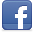 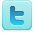 